PATVIRTINAPagėgių savivaldybės šeimos gerovės centro2021 m. gegužės 24 d. direktoriaus įsakymu Nr. V -99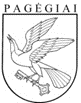 PAGĖGIŲ SAVIVALDYBĖS ŠEIMOS GEROVĖS CENTRAS PAGALBOS ŠEIMAI SKYRIUSETIKOS IR GEROVĖS UŽTIKRINIMO POLITIKA Pagėgių savivaldybės šeimos gerovės centro pagalbos šeimai skyriaus (toliau – Centras) etikos ir gerovės užtikrinimo politikos aprašas (toliau - Aprašas) suformuoja pagrindinius profesinės veiklos principus ir nuostatas, kurie sudarytų prielaidas ir galimybes Centro darbuotojams kuriant pasitikėjimu, konfidencialumu ir sąžiningumu grindžiamą patrauklią darbo aplinką saugoti paslaugų gavėjus  nuo piktnaudžiavimo  ir smurto  jų atžvilgiu bei netinkamo elgesio su jais.Centro Aprašas reglamentuoja darbuotojų profesinės etikos principus, darbuotojų atsakomybę paslaugų gavėjui, jų artimiesiems, bendruomenei nuostatas, darbuotojų tarpusavio santykius, paslaugų gavėjų elgesį su darbuotojais, kovą su korupcija siekiant gerbti personalo, paslaugų gavėjų, jų artimųjų orumą bei gerovę. 3. Centre socialinių paslaugų teikimas pagrįstas vertybių sistema, kuri įgyvendinama laikantis darbuotojų elgesio ir veiklos principų.4.	Centro darbuotojai teikia socialines paslaugas paslaugų gavėjams, informuoja ir konsultuoja jų artimuosius, pristato įstaigos veiklą bendruomenei vadovaudamiesi: pagarbos įstatymui ir žmogui, jo teisėms ir laisvėms principu; viešumo ir veiklos skaidrumo principu; sąžiningumo, principingumo ir moralumo principu; nešališkumo ir nepriklausomumo principu; nuoseklumo ir konfidencialumo principu.5. Centro  darbuotojai  gerbia  paslaugų gavėjų ir jų artimųjų orumą, jų teisę į laisvą apsisprendimą, pripažįsta visus asmenis, kuriems reikalinga jo pagalba, nepriklausomai nuo jų amžiaus, lyties, tautybės, tikėjimo, politinių įsitikinimų, odos spalvos, civilinės padėties, seksualinės orientacijos bei kitų požymių, yra suinteresuoti kompetentingai padėti paslaugų gavėjui įveikti jo gyvenimo sunkumus, reprezentuoti įstaigą ir jos teikiamas paslaugas viešoje erdvėje. 6. Gerbia bei saugo asmens duomenis, konfidencialią informaciją, gautą vykdant profesinę veiklą, nenaudoja jos asmeninei ar kitų asmenų naudai.7. Su paslaugų gavėjais neaptarinėja apie kitų specialistų naudojamus darbo metodus, darbo kokybę, asmeninį gyvenimą.8. Nežemina, nesityčioja, neįžeidinėja, nekalba pakeltu tonu, nenaudoja psichologinio ar fizinio smurto paslaugų gavėjų atžvilgiu.9. Vykdydami profesines pareigas, Centro darbuotojai bendradarbiauja su kitais darbuotojais,  kitų sričių specialistais bei organizacijomis, gerbia kolegų ir kitų specialistų žinias ir patirtį, kritiškai vertina kolegų ir bendradarbių, pažeidusių darbuotojo etikos normas, elgesį, laikosi solidarumo su savo kolegomis, gina juos nuo nepagrįstos kritikos.10. Centro darbuotojai tvirtai ir garbingai laikosi susitarimų ir įsipareigojimų Centrui, nuolat siekia tobulinti savo organizacijos veiklą, didina jos teikiamų socialinių paslaugų veiksmingumą ir efektyvumą.11. Vengia bet kokių priekabiavimo formų: žeminimo, įžeidinėjimo, kitų specialistų  kompetencijų ar pasiekimų menkinimo, apkalbų ar šmeižto.12. Su pavaldžiais darbuotojais ir tarpusavyje bendrauja mandagiai ir pagarbiai, paslaugų gavėjų ar kitų asmenų akivaizdoje vengia viešų neigiamų pasisakymų ar specialistų asmenybės bei kompetencijų aptarimų.13. Yra inovatyvūs ir atviri kolegų idėjoms, dalijasi įgytomis žiniomis bei patirtimi ir padeda vieni kitiems darbo veikloje.14. Tarpusavio darbo  nesutarimus stengiasi išspręsti mandagiai, tarpusavyje ir tik kraštutiniu atveju kreipiasi į Centro vadovą.15. Centro vadovas:15.1. siekia palaikyti gerą mikroklimatą kolektyve, užkirsti kelią konfliktams;15.2. pastabas dėl darbuotojų klaidų ar darbo trūkumų išsako mandagiai, esant galimybei individualiai;15.3. nereiškia simpatijų ar antipatijų darbuotojų atžvilgiu;15.4. vertina darbuotojų pasiekimus ir juos palaiko;15.5. darbai skiriami atsižvelgiant į darbuotojų kompetencijas ir darbo krūvį;15.6. įsiklauso ir atsižvelgia į darbuotojų nuomonę;15.7. darbo veikloje yra reiklus ir teisingas darbuotojų atžvilgiu;16. Paslaugų gavėjai ir jų artimieji gerbia darbuotojo atliekamą darbą, išsakytą nuomonę, specialiai netrukdo darbuotojams vykdyti tiesiogines jo pareigas ir teisėtus nurodymus. Nežemina ir nesityčioja iš darbuotojo lyties, išvaizdos, amžiaus ir pan.17. Paslaugų gavėjų ir jų artimųjų bendravimo etika su darbuotojais netoleruoja seksistinių užuominų, seksualinio priekabiavimo, fizinio ar psichologinio smurto  paslaugas teikiančio darbuotojo atžvilgiu.18. Paslaugų gavėjai ir jų artimieji drąsiai informuoja Centro administraciją apie nepagarbų elgesį ir patiriamą smurtą.19. Paslaugų gavėjai ir jų artimieji neplatina informacijos apie kitus paslaugų gavėjus, gerbia kitų paslaugų gavėjų nuomonę.20. Iškilus konfliktinei situacijai tarp paslaugų gavėjo, jo šeimos (artimųjų)  ir paslaugą teikiančio darbuotojo, atstovaujančio Centrą, konfliktas sprendžiamas nešališkai, objektyviai, nagrinėjant iš esmės, ieškant kompromisų tarp abiejų pusių.Aprašo laikymasis privalomas visiems Centro darbuotojams ir paslaugų gavėjams.Su šiuo Aprašu pasirašytinai supažindinamas kiekvienas Centro darbuotojas. Naujai priimami darbuotojai su šiuo Aprašu pasirašytinai supažindinami iškart po darbo sutarties pasirašymo.Supažindinimo su Aprašu formos: susirinkimai, apskriti stalai, individualus pristatymas, viešinimas viešoje erdvėje. Paslaugų gavėjai ir jų artimieji supažindinami su aprašu individualių susitikimų metu.Aprašas peržiūrimas ir, esant poreikiui, tikslinamas kartą per metus. Už peržiūros organizavimą, vykdymą ir tikslinimą atsakingas Centro vyr. socialinis darbuotojas.Aprašas viešai skelbiamas Centro internetinėje svetainėje  http://sgc.pagegiai.lm.lt/.i. bendrosios nuostatos ir principaiII. DARBUOTOJŲ ELGESIO IR VEIKLOS PRINCIPAI CENTRO VEIKLOJEIII. DARBUOTOJŲ ELGESYS SU PASLAUGŲ GAVĖJAIS, JŲ ARTIMAISIAIS, BENDUOMENEIII. DaRBUOTOJŲ ELGESYS SU BENDRADARBIAISIV. PASLAUGŲ GAVĖJŲ SANTYKIS SU DARBUOTOJAIS VI. BAIGIAMOSIOS NUOSTATOS